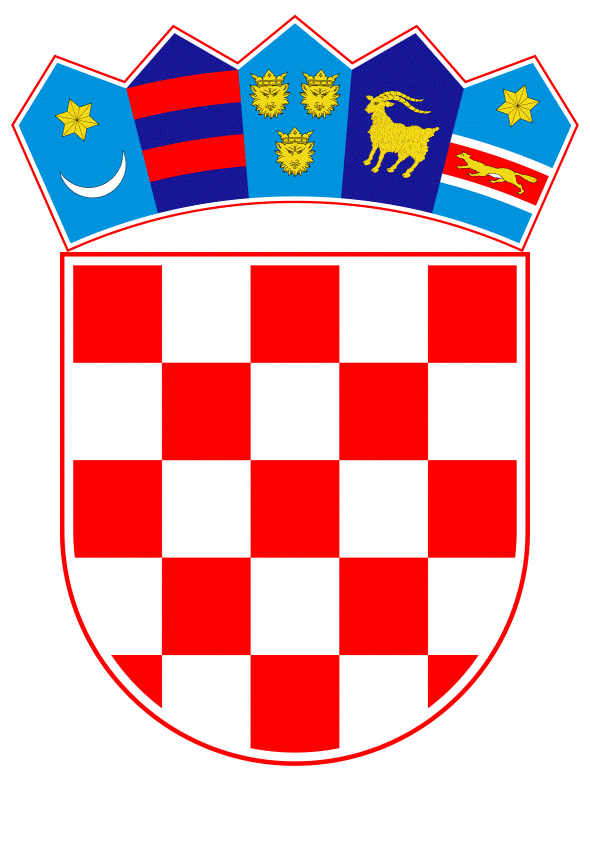 VLADA REPUBLIKE HRVATSKE	Zagreb, 6. svibnja 2022.PREDLAGATELJ:	Ministarstvo gospodarstva i održivog razvojaPREDMET:	Verifikacija odgovora na zastupničko pitanje Domagoja Hajdukovića, u 	vezi s robnim zalihama Banski dvori | Trg Sv. Marka 2  | 10000 Zagreb | tel. 01 4569 222 | vlada.gov.hr										PRIJEDLOGKLASA: URBROJ:Zagreb,   PREDSJEDNIKU HRVATSKOGA SABORA PREDMET: 	Zastupničko pitanje Domagoja Hajdukovića, u vezi s robnim zalihama	- odgovor Vlade	Zastupnik u Hrvatskome saboru, Domagoj Hajduković, postavio je, sukladno s člankom 140. Poslovnika Hrvatskoga sabora („Narodne novine“, br. 81/13., 113/16., 69/17., 29/18., 53/20., 119/20. - Odluka Ustavnog suda Republike Hrvatske i 123/20.), zastupničko pitanje u vezi s robnim zalihama.	Na navedeno zastupničko pitanje Vlada Republike Hrvatske daje sljedeći odgovor:	Na dan 20. travnja 2022. u strateškim robnim zalihama od poljoprivredno prehrambenih proizvoda nalazi se 50.565 tona pšenice, 26.468 tona kukuruza, 910 tona ječma, 40 tona riže, 65 tona tjestenine, 475 tona svinjskog mesa, 1.014 tona junećeg mesa, 400 tona mesnih konzervi, 216 tona ribljih konzervi, 6.312 tona šećera, 106.200 litara ulja, 24 tone jaja u prahu, 66 tona polutvrdog i topljenog sira, 187 tona mlijeka u prahu, 148 tona konzerviranog i smrznutog povrća, 32 tone džema, voćnih namaza i marmelade, 494,3 tone soli i začina, 2 tone dječje hrane (mliječna i voćna), 295.104 paketa cjelodnevnog suhog obroka te 266.000 litara vode za piće u bocama. 	U strateškim robnim zalihama od neprehrambenih proizvoda nalazi se 9.700.974 litre eurodiesel goriva, 5.509.926 litara eurosuper 95 goriva, 95 višenamjenskih autocisterni za prijevoz vode, 45 plovila za spašavanje s motorom i prikolicom, 36 agregata, 110 pumpi za vodu, od čega 15 mobilnih pumpi velikog kapaciteta, 189 potopnih pumpi, 1.153 kontejnera stambene, uredske i drugih namjena (od čega 46 kontejnera na skladištu robnih zaliha, 840 kontejnera za zbrinjavanje stanovništva potresom pogođenih područja nalazi se na području Sisačko-moslavačke županije, 77 na području Grada Zagreba, Marije Bistrice i drugih jedinica lokalne samouprave, 190 kontejnera u zdravstvenim ustanovama zbog sprječavanja širenja epidemije bolesti COVID-19), 264 mobilne kućice (od čega 256 na korištenju stanovništvu potresom pogođenog područja, dok je 8 mobilnih kućica vraćeno na skladište robnih zaliha), 1.619 šatora, 3.852 kreveta i poljska ležaja, 29.120 vreća za spavanje, posteljine za zbrinjavanje 25.000 stanovnika, pribor za jelo za zbrinjavanje 25.000 stanovnika, 784 električne grijalice i radijatora, 50.000 litara antifriz – koncentrata, 49.800 m2 plastične folije, 140 električnih isušivača, 19.000 metara mobilne brane i box barijere, 913.956 komada vreća za izradu nasipa, 50 strojeva za punjenje vreća pijeskom sa šivalicom, 10 kompleta hidrauličnih alata za spašavanje iz ruševina, 993 metle za šumski požar, 694 vatrogasne naprtnjače, 111 spremnika za vodu za piće, 360 ručnih svjetiljki, 164 produžna kabla, 1.000 vreća za ukop, 16.000 kilograma sredstva za dezinsekciju i deratizaciju, 2.000 pari gumenih čizama, 15.340 zaštitnih maski, 6.700 pari zaštitnih rukavica te 600 zaštitnih odijela i kombinezona.Eventualno potrebna dodatna obrazloženja u vezi s pitanjem zastupnika dat će ministar gospodarstva i održivog razvoja dr. sc. Davor Filipović.PREDSJEDNIK      mr.sc. Andrej Plenković